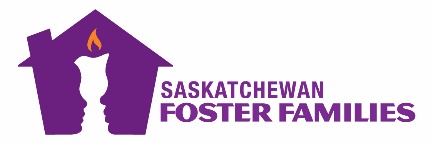 Trauma Competent Caregiver Training Classroom Registration Form Becoming a Trauma Competent Caregiver is a training session to increase competency and sensitivity in caring for children with a traumatic history. This training will give you tools to help children that will be placed in your care heal from past trauma while also giving you insight into meaning behind the behaviour of traumatized children.Training Schedule:  September 18th, 2021; October 16th, 2021, OR November 20th, 20219:00 AM to 4:00 PM -Please note that breaks will be taken throughout the training session.  We would ask that you login into the classroom by no later than 8:40 AM to ensure a stable and working connection.Name(s):   	Address:    	City/Town:  Postal Code: 		Phone: Mobile Phone:Email Address:   Training Type:	            Virtual (Online)		   In Person (Saskatoon SFFA Office)Registration forms should be completed and sent by email to: training@sffa.sk.ca or by fax: 306.975.1581    September 18th, 2021 **Registration must be received no later than September 10th, 2021   October 16th, 2021 **Registration must be received no later than October 8th, 2021	   November 20th, 2021 ** Registration must be received no later than November 12th, 2021If you have questions regarding the training or your registration, please email:training@sffa.sk.ca or call the SFFA Recruitment and Training Coordinator at 306.975.1019